Nationwide Camp Store Weekly Sales FiguresCan you create a pictogram to show this data?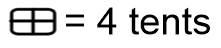 Here is the sales data:Month Number of tents soldMonday8Tuesday12Wednesday20Thursday2Friday16Saturday32Sunday 6